The Little Angel By  Nurul  Syahirah  -  Deaf  Blind  Multihandicapped   Teacher Low vision is a condition caused by eye disease and cannot be corrected with regular eyeglasses or medical surgery. Children can have low vision due to birth defect or injury. They may face difficulties in learning and requires special instruction and need help in developing socializing skills.Born on 1st of October 2012, doctor diagnosed her with Congenital Rubella and Glaucoma which caused her to have low vision and hearing impairment. She joined St. Nicholas’ Home in August 2019 and became teachers’ and classmates’ favourite student.It  was  a challenge  for  her  teachers  to start working  on   developing  her gross  and fine  motor  sensory  and   cognitive  skills  as   Sze  Ling  is  a  hyperactive  child. Sze  Ling  able  to  communicate  with  teachers  and  her  friends  by  using  sign  language  and  body  gestures. Being at St. Nicholas’ Home for the past 5 months, she has become familiar with her classroom and dormitory environment. Besides that, she also showed some improvement in her daily activities where she is able to threading beads and also fix screws and nuts.   In addition,  she  loves  to  jump  on  the trampoline loves playing  with  her  friends .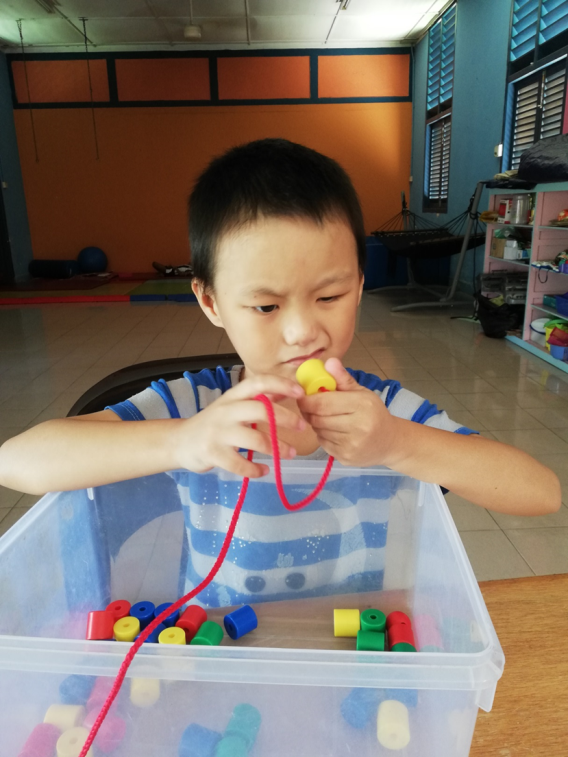 She is focusing on threading beads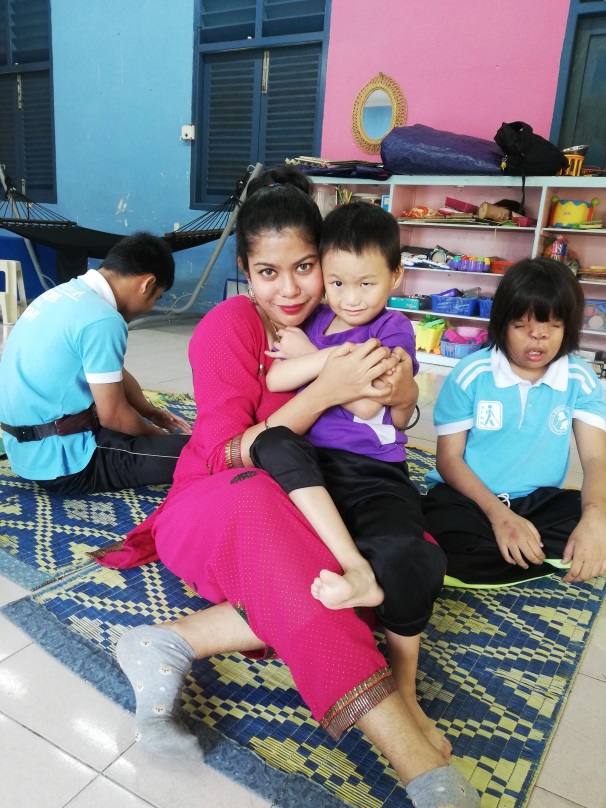 Sze Ling with her teacher during her classroom activityChildren like Sze Ling can achieve higher through your generous donation. Thus, continue your endless support to our home. Your small contribution can make huge difference.“Children  with special  needs  come  into  our lives  , leaving  footprints  on  our  hearts,  and  we  are  never  the  same .”